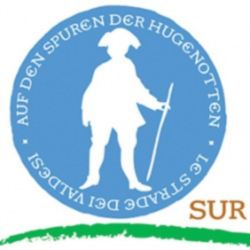 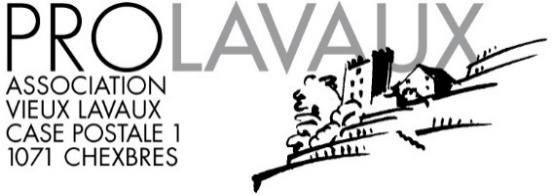 Invitation aux membres de ProLavaux-AVL et à leurs amisConférence de Monsieur Pierre-André GlauserHuguenots et Vaudois du Piémont (Valdesi) en Lavaux (de Lutry à Vevey).Mercredi 19 janvier 2022 à 17 heuresSalle du Conseil, Chexbres
Bâtiment du Cœur d’OrDéjà aux 16e et 17e siècles,  surtout dès 1685 après la révocation de l’Edit de Nantes et jusqu’au 18e siècle, l’arrivée de milliers de réfugiés pour la foi marquera profondément la vie des populations des cantons protestants ainsi que ceux de la république de Genève et de la principauté de Neuchâtel. Quelques familles et personnages aux origines huguenote et valdese en Lavaux (de Lutry à Vevey), arrivés durant la période du Refuge, illustreront cette page d’histoire.Pierre-André Glauser, enseignant retraité, est président de la Fondation VIA-Sur les pas des Huguenots et des Vaudois du Piémont, itinéraire culturel du Conseil de l'Europe.Afin de nous conformer aux prescriptions sanitaires, le certificat covid sera demandé, nous vous remercions pour votre compréhension.Et pour pouvoir vous avertir, si nécessaire, d’un changement, merci de bien vouloir vous inscrire. Catherine Panchaud : ch. de la Chapelle 13, 1070 Puidoux ou catherine.panchaud@bluewin.chAvec nos meilleures salutationsPour le comité 
Catherine Panchaud (021 946 20 43)_________________________________________________________________________________Conférence du 19 janvier 2022Nom :							Prénom :N° de téléphone :					e-mail		